Månedsbrev for Oktober og November på Askeladden 2023Hei alle fine foreldre! Da var det tid for nytt månedsbrev (om enn litt forsinket). Vi tar med november måned også når vi først er i gang Først et lite tilbakeblikk på September:Vi har hatt mange fine turer både til fots og på sykkelen. Været har også vært nydelig, varmt og godt. Da er det naturlig at vi tilbringer mye av tiden vår ute, nesten alle måltider har vi spist ute på det store bordet. Derfor har vi også fått oss faste plasser der. Vi har hatt formingsaktivitet der vi trykket malte blader i vinduene for å lage litt høststemning. Vi har spist hauer av bjørnebær og nøtter, vi har hatt spillegrupper på onsdager der vi spiller spill som passer til aldersgruppa en har med seg på gruppa. I gymsalen har vi hatt ulike leker og aktivitetsløyper og ellers lek både i gymsalen og inne på NV avdelingen. Ellers så har vi hatt mye fokus på vennskap, det å vente på tur og å dele med vennene sine. Dette fortsetter vi med videre både i oktober og november. Vi hadde foreldremøte 14. september, takk for godt oppmøte. Andreas Hodnefjell (far til Mathilda) stiller som foreldrerepresentant til SU for Askeladden og Sarah Kloster (mor til Amanda) kunne stille som vara for Andreas om han var offshore. Tusen takk til dere!Brannvernuka gikk godt, vi gjennomførte brannøvelse, vi laget brannslukkingsapparater, brannkonstabelhjelmer og vi gikk på jakt etter brannslukkingsapparater og rømningsveier inne i barnehagen. Vi snakket om at vi må ringe 1-1-0 hvis det brenner og vi avsluttet uka med selve høydepunktet, nemlig BRANNBILEN som alle fikk sitte inne i om de ønsket. (Noen syntes det ble litt vel skummelt med brannsirenen på bilen.)Oktober:Oktober har til nå også tatt med seg fint og godt vær. Vi har feiret Lasse sin 3 årsdag ute i sandkassen med kjekk samling, fått oss en fin tur nede i skogen og knekket mange nøtter. I anledning skog og nøtter så har vi startet på prosjekt mus. Det begynner å bli tid for musene å finne seg en plass å bo for høsten og de starter å hamstre nøtter inn under trærne. Dette finner vi tegn på nede i skogen. Vi finner nøtter som er spist på og undrer oss over hvilket dyr det kan være som har spist på de. Det er musa, sier noen. Vi har tovet mus som vi skal gjøre ferdig i høstferieuka. Alle skal få lage hus til musa eller musene alt etter hvor mange de har laget. Tanken er å legge inn litt nøtter og andre ting som musene liker å gnage på. Vi kan lime på høstblader og de kan få bruke kreativiteten sin på hvordan huset skal se ut. I følge rammeplanen for barnehagen skal barnehagen bl.a bidra til at barna tar i bruk fantasi, kreativ tenkning og skaperglede.I uke 42 tar vi en liten pause fra musa og har fokus på FN og FORUT sitt opplegg der vi får møte Hamphless 5år som bor i en landsby i utkanten av hovedstaden Lilongwe i Malawi. Gå gjerne inn på forut.no/barn hvis du ønsker å finne ut mer om opplegget I den anledning blir det høstfest i barnehagen tirsdag 24. oktober kl. 15-16.15. Se egen lapp ute på tavla i garderoben, her henger også månedsplanen.Jette har praksis t.o.m uke 44, dermed er hun ikke tilbake før 6. november.Bursdagsbarn i oktober er: Lasse, Victoria, Knut og Amanda. Gratulerer så mye til de!November:I november fortsetter vi selvfølgelig med vennskap, lek og relasjoner, og som hovedtema har vi derfor valgt å ha om Hakkebakkeskogen. Det er Mikkel rev og klatremus de snakker om når vi er i skogen og på tur. Gjennom dette temaet tenker vi at barnegruppen da vil ha felles referanser og fremme leken (de fleste sier de har sett showet i dyreparken, sett filmen eller hørt på lydbok). Alle barna vil forstå leken, og alle kan lett bli med, siden de har de samme indre bildene av hva som foregår. Vi trekker inn vennskap- rett og galt- vi vil ha rollespill, ha gode samtaler gjennom fortellingen og vi vil ha fokus på inkludering. Alt i tråd med fagområdet tekst, språk og kommunikasjon der barnehagen blant annet skal bidra til at barna opplever spenning og glede ved høytlesning, fortelling, sang og samtale, samt at personalet skal invitere til ulike typer samtaler der barna får anledning til å fortelle, undre seg, reflektere og stille spørsmål. Det er mye god sosial kompetanse bakt inn i fortellingen om Hakkebakkeskogen, vi gleder oss!I november må vi nesten begynne å tenke litt på jul også, tiden går fort her i barnehagen, hjelpes! Bursdagsbarn i november er: Emil og Emrik, begge 3 år, hipp hurra!Ta kontakt med oss om dere lurer på noe eller vil gi oss litt ris eller ros Høsthilsen fra Stine, Mari, Jette og Ingrid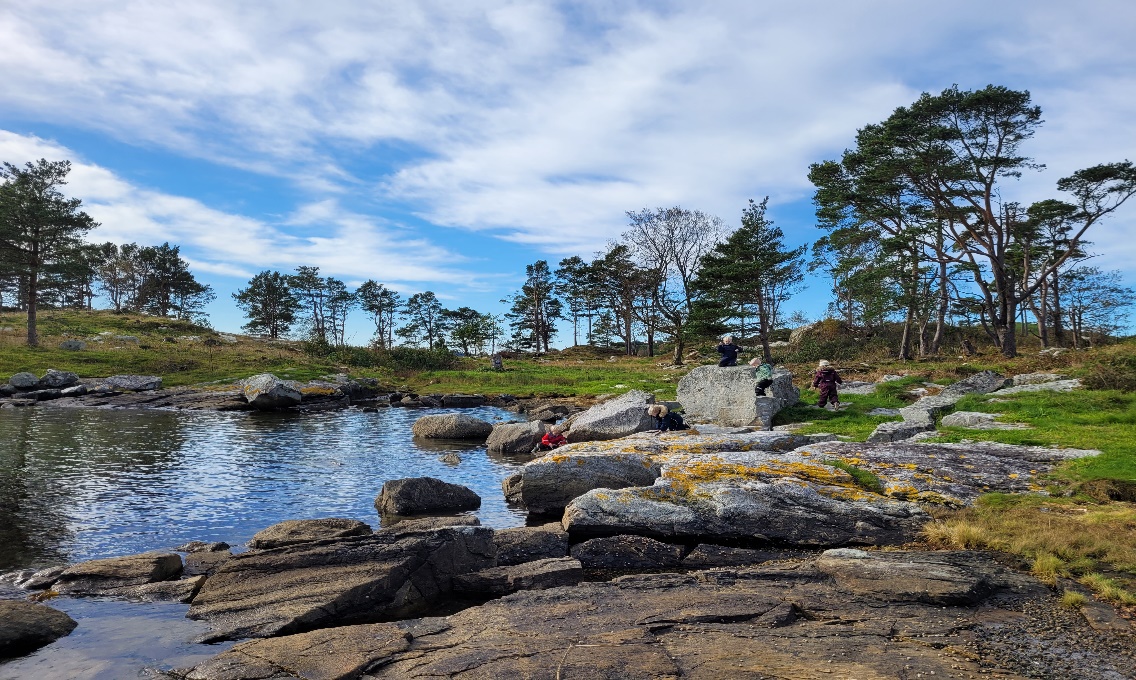 